Tania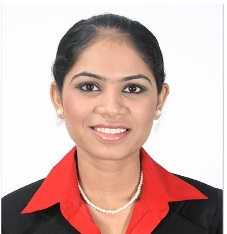 Tania.225134@2freemail.com Objective:     	To seek a position in your prestigious organization and become a part of the industry.Educational Qualification:2012 Passed  a Diploma course in Human Resource Management from Welingkar Institute of Management with First class2010 Completed Graduation course in (Commerce stream in I.T) from M.M.K College with distinction.2007 Passed XIIth, Maharashtra Board (Science I.T) with 1st division.2005 Passed Class Xth with distinction from St. Teresa’s Girls high School, Santacruz.Professional Qualification:2012 Pursued a diploma in Human Resource Management.2008 Pursued Diploma in Aviation and Hospitality Management2007 Certificate in Galileo/Fidelio training.2007 Certificate in Red Cross training.2000 Certificate in basic computer course in MS office. Employment history:Completed 1 year 7 months with L&T Infrastructure Finance Company Limited since May 2013    as a Secretary / PA.Completed 2 years at  Nomura Financial Advisory and Securities Private Limited as Secretary / PA since 4th June 2011 up to May 2013Completed 2 years and 6 months in Grand Hyatt Mumbai in the Front Office department as Administration Executive.Completed one month industrial training in ITC Grand Maratha Sheriton in the banquet department.Work Profile: Executive Assistant at L&T Infra Investment Partners Advisory Private LimitedMaintaining the Employee Contacts (Telephone no’s; email I.D; extension, Birthdates) and updating the same file on regular basis.Maintaining Profiles of Portfolio companies as well as the birthdates of important clients.Receive, direct telephone messages.Booking of conference rooms for meetings.Keeping account of the documentation control system, records and contracts and tracking of all documents. Negotiations with vendors, hotels and travel agents.Handling petty cash and providing timely details of expenses to accounts department, payments and receipts.Ensuring custody of keys/ duplicate keys.Maintaining travel calendar for the teamEnsuring punctuality, analyzing the attendance and regularity of the team/ time office management as well as leave records.Cost cutting:To opt and suggest cost effective solutions keeping in mind quality and speed of work.  Inter-departmental coordination.To interact and provide support to the various departments/ businesses e.g involvement with HR with regards to recruitment, interviews etc & with administration with regards to Interiors, service provider, selection etc. To interact with the secretarial department and with the board of directors as and when the board meetings are held.Travel planning and arrangements.To schedule travel dates, make the necessary arrangements with respect to etickets, hotel stay, transport arrangements etc, and follow up with constant post travel procedures.Calendar ManagementTo coordinate with the Director/ Principal/ team as well as external persons and accordingly schedule time Maintaining the stationery requirements of the team. To assist the team with respect to any printouts or binding work required.Administration of miscellaneous duties related to Director’s and team.To assist in the maintenance of credit card payments, phone bills and purchase of other important electronic etc. To keep a track of reimbursements incurred for business purposes. To maintain the memberships and subscriptions.Tracking and processing Bills & Payouts:To process the bills by acquiring the necessary authorizations and ensuring timely payments. To manage petty cash & to monitor the Director’s/ Principals office centric administrative expenses.Correspondence & Communication (electronic, telephonic, postal)To attend to and action all correspondence, reports & communication pertaining to the Directors office. In the absence of the Director, monitoring the correspondence, classifying & prioritizing it and accordingly either attending to it or bringing it to the attention of the Director/ Principal.Work Profile: Secretary at Nomura Financial Advisory and Services India Pvt Ltd.Maintaining the Employee Contacts (Telephone no’s; email I.D; extension, Birthdates) and updating the same file on regular basis.Receive, direct telephone messages.Booking of conference rooms for meetings.Keeping account of the documentation control system, records and contracts and tracking of all documents. Negotiations with vendors, hotels and travel agents.Ensuring custody of keys/ duplicate keys.Cost cutting:To opt and suggest cost effective solutions keeping in mind quality and speed of work.  Inter-departmental coordination.To interact and provide support to the various departments/ businesses e.g involvement with HR with regards to recruitment, interviews etc & with administration with regards to Interiors, service provider, selection etc. To interact with the secretarial department and with the board of directors as and when the board meetings are held.Travel planning and arrangements.To schedule travel dates, make the necessary arrangements with respect to etickets, hotel stay, transport arrangements etc, and follow up with constant post travel procedures.Calendar ManagementTo coordinate with the Manager as well as external persons and accordingly schedule time Maintaining the stationery requirements.Administration of miscellaneous duties related to Manager and team.To assist in the maintenance of credit card payments, phone bills and purchase of other important electronic etc. To keep a track of reimbursements incurred for business purposes. To maintain the memberships and subscriptions.Tracking and processing Bills & Payouts:To process the bills by acquiring the necessary authorizations and ensuring timely payments. To manage petty cash & to monitor the Director’s/ Principals office centric administrative expenses.Correspondence & Communication (electronic, telephonic, postal)Maintaining Visitors Records Welcome visitors and guests and direct appropriately. Transport helpdesk co-ordination. Shuttle usage coordination.Handling petty cash and providing timely details of expenses to accounts department, payments and receipts.Reviewing office budget and maintaining office expenditure.Purchase of festival gifts, corporate gifts etc.Work Profile: Admin Executive at Grand Hyatt MumbaiManaging the front desk and cashieringManaging the inventory and making the necessary orders. Managing payment related and invoice related work..Managing appointments and sales.Making monthly and daily sales report.Managing the leave calendar of the department.Maintaining a sheet with all the employee contact numbers.Managing all the administrative work of the department.Making presentations in order to show the business of the department.Awards/Achievements/Co-curricular Activities: Participated in inter school hockey tournament and won the silver medal.Participated in various dance competitions representing school.Participated in badminton representing college.Swimming.Hobbies and Interests:     Dancing and choreographing dances, Playing Hockey and Badminton.Personal Details:     Date of Birth: 31st August 1989.     Gender: Female.           Visa: Husband’s Visa.